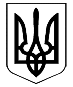 УКРАЇНАКОЛОМИЙСЬКА РАЙОННА ДЕРЖАВНА АДМІНІСТРАЦІЯІВАНО-ФРАНКІВСЬКОЇ ОБЛАСТІР О З П О Р Я Д Ж Е Н Н Явід 04.07.2014                                м. Коломия                                       №210Про продаж автотранспортнихзасобів відділу культурирайдержадміністрації Розглянувши лист відділу культури райдержадміністрації від                              20 червня 2014 року №121/01-29/010 про отримання дозволу на відчуження автомобілів через аукціон, відповідно до статей 6 і 39 Закону України «Про місцеві державні адміністрації», постанови Кабінету Міністрів України від 08.11.2007р. №1314 «Про затвердження Порядку списання об’єктів державної власності»:1. Відділу культури райдержадміністрації (Л.Федор) 1.1. Списати з балансу автотранспортні засоби шляхом продажу їх через аукціон, а саме:- автомобіль ГАЗ 53123 - 1988 року випуску; № шассі ХТН531200М1181466, державний номерний знак 08931 ІВ; - автомобіль ЛУАЗ 969М - 1988 року випуску, № шассі VIN0114962; державний номерний знак АТ2376АІ. 1.2. Зняти з реєстраційного обліку вищеназвані автотранспортні засоби  в  зв’язку  з  їх продажем через аукціон.1.3. Кошти отримані в результаті відчуження, спрямувати відповідно до вимог чинного законодавства.2. Координацію роботи та узагальнення інформації щодо виконання розпорядження покласти на головного відповідального виконавця – управління економіки райдержадміністрації.3.  Контроль  за  виконанням  розпорядження  залишаю за собою.Заступник голови районної державної адміністрації                                                      Любов Михайлишин